	Женева, 31 января 2012 годаУважаемая госпожа,
уважаемый господин,1	В соответствии с Циркуляром 203 БСЭ от 23 июня настоящим информирую вас о том, что 34 Государства – Члена Союза, принимавших участие в последнем собрании 15-й Исследовательской комиссии, не утвердили тексты проектов новых Рекомендаций МСЭ-Т G.8113.1 и МСЭ-Т G.9980 на пленарном заседании, состоявшемся 16 декабря 2011 года.2	Названия новых Рекомендаций МСЭ-Т, которые не были утверждены, приводятся ниже: –	Рекомендация МСЭ-T G.8113.1  "Механизм эксплуатации, управления и технического обслуживания для MPLS-TP в пакетной транспортной сети (PTN)";–	Рекомендация МСЭ-T G.9980  "Удаленное управление CPE по широкополосным сетям – Протокол управления CPE по WAN (CWMP)".3	Неутверждение Рекомендации МСЭ-T G.8113.1 обусловлено возражением пяти Государств-Членов, как указано в разделе 4.4.2 Отчета COM15-R27 15-й Исследовательской комиссии МСЭ-Т: www.itu.int/md/meetingdoc.asp?lang=en&parent=T09-SG15-R-0027.4	Неутверждение Рекомендации МСЭ-T G.9980 обусловлено возражением одного Государства-Члена, как указано в разделе 4.4.4 Отчета COM15-R27 15-й Исследовательской комиссии МСЭ-Т: www.itu.int/md/meetingdoc.asp?lang=en&parent=T09-SG15-R-0027.С уважением,Малколм Джонсон
Директор Бюро
стандартизации электросвязиБюро стандартизации 
электросвязи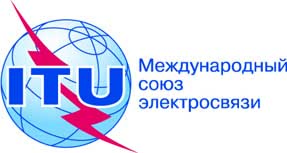 Осн.:Циркуляр 256 БСЭ
COM 15/GJ–	Администрациям Государств – Членов СоюзаТел.:
Факс:
Эл. почта:+41 22 730 5515
+41 22 730 5853
tsbsg15@itu.intКопии:–	Членам Сектора МСЭ-Т–	Ассоциированным членам МСЭ-Т, принимающим участие в работе 15-й Исследовательской комиссии–	Академическим организациям − Членам МСЭ-Т–	Председателю и заместителям председателя 15-й Исследовательской комиссии–	Директору Бюро развития электросвязи–	Директору Бюро радиосвязиПредмет:Неутверждение новых Рекомендаций МСЭ-Т G.8113.1 и МСЭ-T G.9980Неутверждение новых Рекомендаций МСЭ-Т G.8113.1 и МСЭ-T G.9980